Le collège Jules Verne 3ème des Yvelines !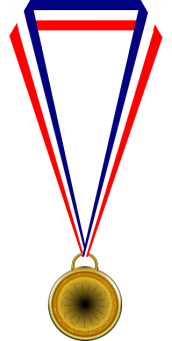 Les élèves de l'AS athlétisme ont brillé lors du championnat des Yvelines à Trappes le 2 décembre. Un grand bravo à eux qui défendront certainement les couleurs du collège lors du championnat régional. L'équipe a terminé :	- à la 3ème position (sur 13) au challenge SAUTS (triple saut) ;	- à la 4ème position (sur 9) au challenge LANCERS (lancers de poids) ;	- à la 8ème position (sur 15) au challenge SPRINT.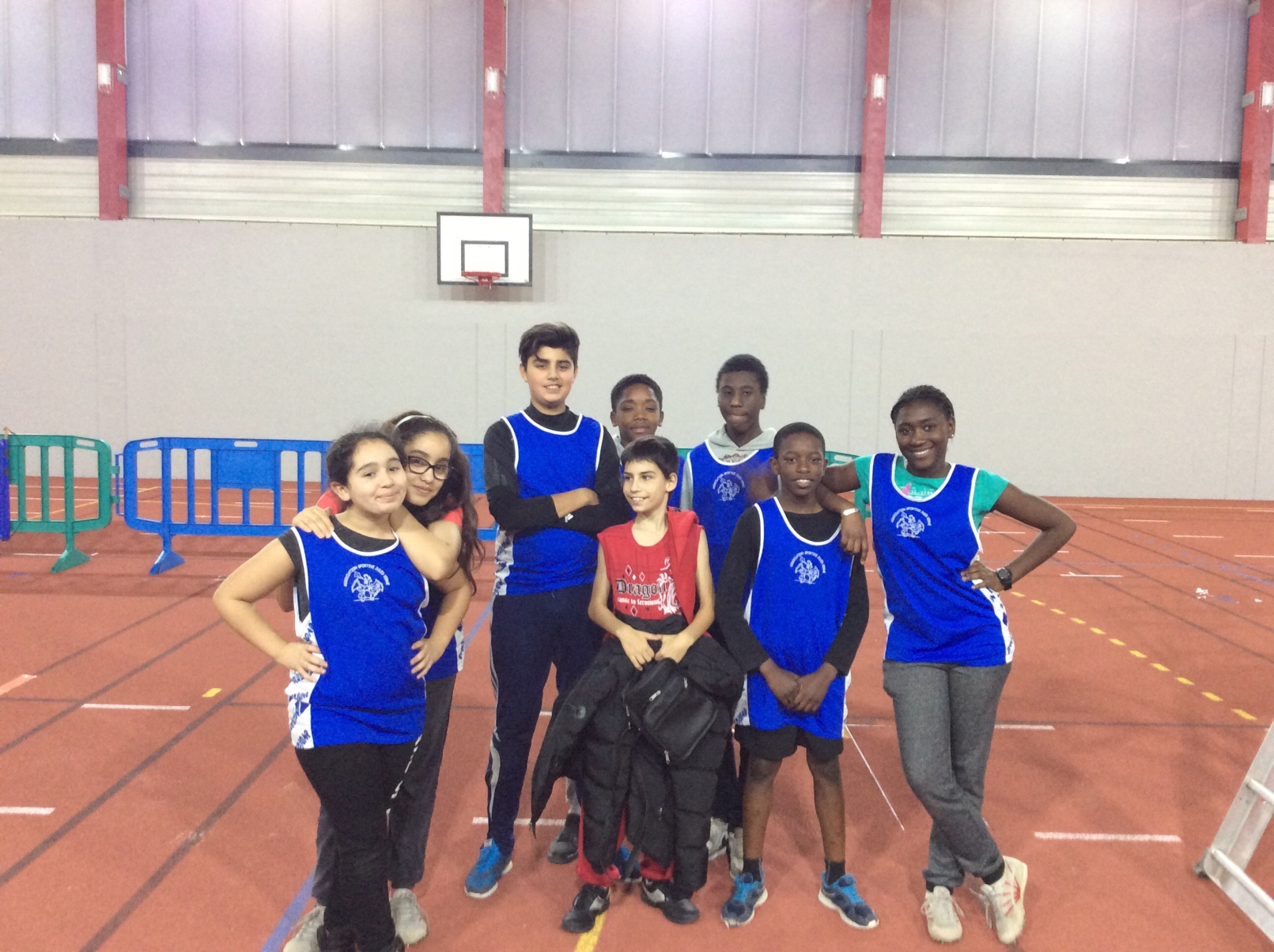 L'équipe était composée de : Marietou Sylva / Jihade Hafiane / Khadija Mouktou /  Demba Keita / Yahya Ba / Ahmet-Can Uysal / Adama Massina et le jeune juge Thibaut Roulier.